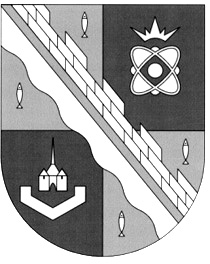                            администрация МУНИЦИПАЛЬНОГО ОБРАЗОВАНИЯ                                             СОСНОВОБОРСКИЙ ГОРОДСКОЙ ОКРУГ ЛЕНИНГРАДСКОЙ ОБЛАСТИ                             постановление                                                      от 10/06/2024 № 1366О внесении изменений в постановление администрации Сосновоборского городского округа от 25.01.2024 № 140 «Об утверждении детального плана реализации муниципальной программы «Стимулирование экономической активности малого и среднего предпринимательства в Сосновоборском городском округе до 2030 года» на 2024 год»В соответствии с решением совета депутатов Сосновоборского городского округа от 24.04.2024 № 42 «О внесении изменений в решение совета депутатов от 13.12.2023 № 166                  «О бюджете Сосновоборского городского округа на 2024 год и на плановый период 2025 и 2026 годов», постановлением администрации Сосновоборского городского округа от 14.11.2023 № 3167 «О внесении изменений в постановление администрации Сосновоборского городского округа от 20.02.2023 № 453 «О порядке разработки, реализации и оценки эффективности муниципальных программ Сосновоборского городского округа», постановлением администрации Сосновоборского городского округа от 03.06.2024 № 1316          «О внесении изменений в постановление администрации Сосновоборского городского округа» от 01.10.2013 № 2464 «Об утверждении муниципальной программы «Стимулирование экономической активности малого и среднего предпринимательства в Сосновоборском городском округе до 2030 года», администрация Сосновоборского городского округа п о с т а н о в л я е т:1. Изложить в новой редакции строку «Всего по муниципальной программе», строки 2, 2.1, 7 процессной части детального плана реализации муниципальной программы «Стимулирование экономической активности малого и среднего предпринимательства в Сосновоборском городском округе до 2030 года» на 2024 год, утвержденного постановлением администрации Сосновоборского городского округа от 25.01.2024 № 140 (Приложение).2. Общему отделу администрации обнародовать настоящее постановление на электронном сайте городской газеты «Маяк».3. Отделу по связям с общественностью (пресс-центр) комитета по общественной безопасности и информации разместить настоящее постановление на официальном сайте Сосновоборского городского округа.4. Настоящее постановление вступает в силу со дня официального обнародования.5. Контроль за исполнением настоящего постановления возложить на первого заместителя главы администрации Сосновоборского городского округа Лютикова С.Г.Глава Сосновоборского городского округа		                М.В. ВоронковБулатова Татьяна Евгеньевна, (81369) 6-28-49 (отдел экономического развития) БОПРИЛОЖЕНИЕк постановлению администрацииСосновоборского городского округаот 10/06/2024 № 1366«Детальный план реализации муниципальной программы«Стимулирование экономической активности малого и среднего предпринимательствав Сосновоборском городском округе до 2030 года»на 2024 год№ п/пНаименование основных мероприятий, ведомственных целевых программ и мероприятийОтветственный за реализациюОжидаемый результат реализации мероприятияОжидаемый результат реализации мероприятияПлан финансирования на 2024 год, тыс. руб.План финансирования на 2024 год, тыс. руб.План финансирования на 2024 год, тыс. руб.План финансирования на 2024 год, тыс. руб.План финансирования на 2024 год, тыс. руб.№ п/пНаименование основных мероприятий, ведомственных целевых программ и мероприятийОтветственный за реализациюЕд. измеренияКоличествоФедеральный бюджетОбластной бюджетМестный бюджетПрочие источникиИТОГО12345678910Всего по муниципальной программеОЭР*, СМФПП*, КУМИ*, КО* (через ЦРТ*)---1 245,84 199,06644-5 444,86644……………..……………..……………..……………..……………..……………..……………..……………..……………..……………..Процессная частьПроцессная частьПроцессная частьПроцессная частьПроцессная частьПроцессная частьПроцессная частьПроцессная частьПроцессная частьПроцессная часть………………….2Комплекс процессных мероприятий 2 «Обеспечение безвозмездной консультационной, организационно-методической и информационной поддержкой начинающих предпринимателей, субъектов малого и среднего предпринимательства, включая социальные предприятия, самозанятых граждан, прочих физических лиц»ОЭР*, СМФПП*---242,8265,0-507,82.1Проведение информационно-аналитического наблюдения за осуществлением торговой деятельности на территории г. Сосновый БорСМФПП*объектов661-242,80,0-242,8………………….7Комплекс процессных мероприятий 7 «Обеспечение мероприятий статистической информацией Петростата»ОЭР*----0,0-0,0………………….»